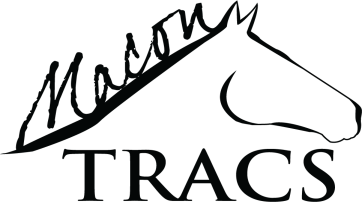 Participant’s Consent for Release of InformationI hereby authorize: ____________________________________________________________________________(person or facility)to release information from the records of: ________________________________ DOB: ___________________(participant’s name)The information is to be released to: Macon TRACS, Inc for the purpose of developing an equine activity program for the above named participant.  The information to be released is indicated below:___ Medical history___ Physical therapy evaluation, assessment and program plan___ Speech therapy evaluation, assessment and program plan___ Mental health diagnosis and treatment plan___  Individual Habilitation Plan (I.H.P.)___ Classroom Individual Education Plan (I.E.P.)___  Psychosocial evaluation, assessment and program plan___  Cognitive-behavioral management plan___  Other: ________________________________________________________________________________________This release is valid for one year and can be revoked, in writing, at my request.Signature: ________________________________________________ Date:  __________________________Print Name: _______________________________________________Relation to Participant: ______________________________________Please send materials to:  Macon TRACS, Inc.                                        P.O. Box 101 			                                        Otto, NC 28763Macon TRACS, Inc. Therapeutic Riding for Adults’ and Children’s Success                                                                                                                     P.O. Box 101, Otto, NC 28763      828-349-6262   macontracs@ymail.com    www. macontracs.org